勞動基準法第23條第1項「工資各項目計算方式明細」之參考例參考例一＊備註：貴事業單位如有實施特別休假遞延或加班補休制度，請參考下列表格使用：【備註】依勞動基準法第39條規定，第36條所定之例假、休息日、第37條所定之休假及第38條所定之特別休假，工資應由雇主照給。平日加班費計算方式：延長工作時間在2小時以內者，按平日每小時工資額加給。再延長工作時間在2小時以內者，按平日每小時工資額加給。休息日加班費及加班工時計算方式： 2小時以內，按平日每小時工資額另再加給逾2小時至8小時以內，按平日每小時工資額另再加給，逾8小時，按平日每小時工資額另再加給。休假日（指第37條之休假及第38條特別休假）出勤工資計算方式：於正常工作時間內，再加發1日工資，未滿8小時者，雇主仍應加發1日工資。逾8小時者，延長工作時間在2小時內者，按平日每小時工資額加給，再延長工作時間在2小時以內者，按平日每小時工資額加給。特別休假相關規定：勞工之特別休假，因年度終結或契約終止而未休之日數，雇主應發給工資。但年度終結未休之日數，經勞雇雙方協商遞延至次一年度實施者，於次一年度終結或契約終止仍未休之日數，雇主應發給工資。未休特別休假工資之基準：按勞工未休畢之特別休假日數，乘以其一日工資計發。一日之工資，以勞工之特別休假於年度終結或契約終止前一日之正常工作時間所得之工資。按月計酬者者，為年度終結或契約終止前最近一個月正常工作時間所得之工資除以30所得之金額。遞延至次一年度因屆期或契約終止仍未休畢之特別休假日數之工資計算標準，係按照原特別休假年度終結時應發給工資之基準計發。加班補休規定：雇主使勞工於平日或休息日加班後，依勞工意願選擇補休並經雇主同意者，應依勞工工作之時數計算補休時數。補休期限由勞雇雙方協商。但最終的補休期限，以勞雇雙方所約定特別休假年度之末日為限。補休期限屆期或契約終止未補休之時數，應依延長工作時間或休息日工作當日之工資計算標準發給工資。本參考例之內容均可依實際情形，自行增刪。勞動部加班費試算系統：http://labweb.mol.gov.tw/　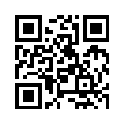 參考例二○年○月薪資發放明細表＊備註：貴事業單位如有實施特別休假遞延或加班補休制度，請參考下列表格使用：參考例三○○公司○年○月 薪資條＊備註：貴事業單位如有實施特別休假遞延或加班補休制度，請參考下列表格使用：部門○○○姓名○○○薪資月份○年○月到（離）職日期○年○月○日職稱○○○入帳日期○年○月○日轉帳帳號應發項目應發項目應發項目應發項目應發項目應發項目應發項目應發項目應扣項目應扣項目應扣項目應扣項目應扣項目項目項目金額加班別加班別倍率(F)時數(G)加班費(E)x(F)x(G)勞工自負額金額缺勤時數(H)金額(E)x（H）本薪本薪平日加班平日加班1又1/3勞保費事假伙食津貼伙食津貼平日加班平日加班1又2/3健保費病假全勤獎金全勤獎金休假日出勤8小時以內1職工福利金遲到早退扣款(E÷60)分績效獎金績效獎金休假日出勤逾8小時1又1/3勞工自願提繳退休金職務加給職務加給休假日出勤逾8小時1又2/3休息日加班8小時以內1又1/3休息日加班8小時以內1又2/3休息日加班逾8小時2又2/3合計(B)合計(B)合計(B)○○○○○○○○本月選擇補休時數（Ⅱ）本月選擇補休時數（Ⅱ）本月選擇補休時數（Ⅱ）○○小時○○小時加班總時數加班總時數加班總時數○○小時○○小時其他應發項目其他應發項目其他應發項目金額金額未休特別休假工資未休特別休假工資未休特別休假工資屆期未補休折發工資屆期未補休折發工資屆期未補休折發工資合計(A)合計(A)○○○○○合計（C）合計（C）合計（C）○○○○○○合計（D）○○○○　合計（E）○○○○　平日每小時工資額(E)=(A)÷240平日每小時工資額(E)=(A)÷240平日每小時工資額(E)=(A)÷240實發金額(A)+(B)+(C)-(D)-(E)實發金額(A)+(B)+(C)-(D)-(E)個人特別休假個人特別休假個人加班補休個人加班補休公司提撥退休金公司提撥退休金請休期間：　年　月　日-　年　月　日請休期間：　年　月　日-　年　月　日勞雇雙方約定之補休期限：    勞雇雙方約定之補休期限：    公司提撥退休金公司提撥退休金經過遞延的特別休假日數○ 日至上月止未休補休時數（Ⅰ）○小時公司提撥勞退金○%今年可休的特別休假日數○ 日本月選擇補休時數（Ⅱ）○小時提撥工資級距今年已休的特別休假日數○ 日本月已補休時數（Ⅲ）○小時提撥金額今年未休的特別休假日數○ 日屆期未補休折發工資時數(Ⅳ)○小時今年特別休假的請休期日至本月止未休補休時數（Ⅰ）+（Ⅱ）-（Ⅲ）-（Ⅳ）○小時今年特別休假的請休期日至本月止未休補休時數（Ⅰ）+（Ⅱ）-（Ⅲ）-（Ⅳ）○小時姓名職位入帳帳號發薪日期約定薪資結構項目金額金額非固定支付項目項目項目金額應代扣項目項目金額約定薪資結構底薪非固定支付項目平日加班費平日加班費應代扣項目勞保費約定薪資結構伙食津貼非固定支付項目休假日加班費休假日加班費應代扣項目健保費約定薪資結構全勤獎金非固定支付項目休息日加班費休息日加班費應代扣項目職工福利金約定薪資結構職務津貼非固定支付項目應代扣項目勞工自願提繳退休金約定薪資結構非固定支付項目未休特別休假工資未休特別休假工資應代扣項目事假約定薪資結構非固定支付項目屆期未補休折發工資屆期未補休折發工資應代扣項目病假約定薪資結構非固定支付項目應代扣項目約定薪資結構非固定支付項目應代扣項目約定薪資結構非固定支付項目應代扣項目約定薪資結構非固定支付項目應代扣項目約定薪資結構非固定支付項目應代扣項目約定薪資結構小計(A)非固定支付項目小計(B)小計(B)應代扣項目小計(C)實領金額(A)+(B)-(C)實領金額(A)+(B)-(C)實領金額(A)+(B)-(C)特別休假特別休假加班補休加班補休請休期間：年　月　日-　年　月　日請休期間：年　月　日-　年　月　日勞雇雙方約定之補休期限：    勞雇雙方約定之補休期限：    經過遞延的特別休假日數○ 日至上月止未休補休時數（Ⅰ）○小時今年可休的特別休假日數○ 日本月選擇補休時數（Ⅱ）○小時今年已休的特別休假日數○ 日本月已補休時數（Ⅲ）○小時今年未休的特別休假日數○ 日屆期未休補折發工資時數（Ⅳ）○小時今年特別休假的請休期日至本月止未休補休時數（Ⅰ）+（Ⅱ）-（Ⅲ）-（Ⅳ）○小時姓名應發金額 (A)應發金額 (A)應發金額 (A)應發金額 (A)應發金額 (A)應發金額 (A)應扣金額(B)應扣金額(B)應扣金額(B)應扣金額(B)合計(A)-(B)姓名底薪全勤獎金伙食津貼加班費未休特別休假工資屆期未補休折發工資勞保費健保費團保費請假合計(A)-(B)特別休假特別休假加班補休加班補休請休期間：  年　月　日-　年　月　日請休期間：  年　月　日-　年　月　日勞雇雙方約定之補休期限：    勞雇雙方約定之補休期限：    經過遞延的特別休假日數○ 日至上月止未休補休時數（Ⅰ）○小時今年可休的特別休假日數○ 日本月選擇補休時數（Ⅱ）○小時今年已休的特別休假日數○ 日本月已補休時數（Ⅲ）○小時今年未休的特別休假日數○ 日屆期未補休折發工資時數（Ⅳ）○小時今年特別休假的請休期日至本月止未休補休時數（Ⅰ）+（Ⅱ）-（Ⅲ）-（Ⅳ）○小時